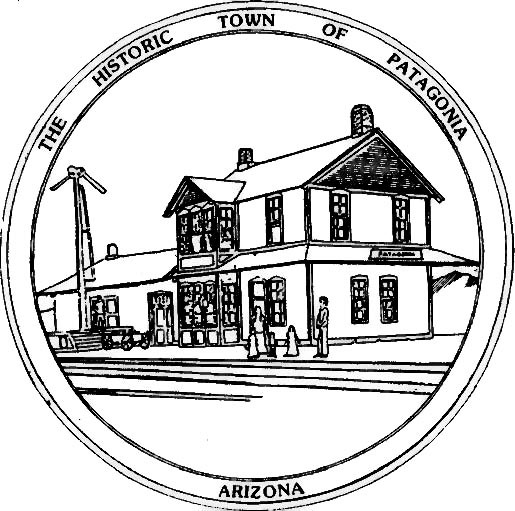 Application for Use Permit: General InstructionsUse Permits allow compatible and orderly development in accordance with Patagonia’s Code and General Plan. A Use Permit is required for all uses other than single-unit residential use. A Use Permit does not exempt the applicant from complying with requirements of the Santa Cruz County Building Code or other ordinances.Upon receiving this application for a Use Permit, the Planning & Development Committee will hold a public hearing. No less than 15 days prior to this public hearing:The Town will notify all property owners within 300 feet of the proposed project property.  The applicant must post notices at the corners of the proposed project property.All property owners within 300 feet will be notified by the Town of the hearing and notice will be posted at the corners of the subject property at least 15 days prior to the hearing.The Planning & Development Committee, at their first meeting following the public hearing will make a recommendation to the Town Council to deny or approve the issuance of a Use Permit. The Committee may attach requirements and conditions with respect to location, construction, architecture, site layout, maintenance, and operation. Upon receiving the Planning & Development Committee's recommendation, the Town Council will hold a public hearing. Following the public hearing the Town Council will rule on the application. The Town Council evaluates an application based on the Town Code and General Plan. The proposed use will neither be detrimental to surrounding neighborhoods nor injurious to neighboring properties. The Town Council may add appropriate conditions and safeguards to a permit.A Use Permit expires one year after it is issued if no development is undertaken.A Complete Application must include:County Assessor Parcel Search Data DocumentsCounty Assessor map of propertyCompleted and signed Use Permit Application List of real property owners located within 300 feet of the described propertySite plan Content and SpecificationsThe site plan shall be drawn at a standard engineering scale no larger than 1" = 60' on a sheet(s) no larger than 24" by 36" (8 ½" by 11" minimum) and shall include at a minimum the following information: North arrow and scale. Property legal description and property tax parcel number(s). Project address. Location map. Lot dimensions.All existing and proposed buildings and structures, including location, size, height, overhangs, canopies, and use. Required setbacks. Off street parking. Existing and future sight visibility triangles (when applicable). Points of egress and ingress. Location, type, size, and height of existing and proposed lighting and signage. Limits of the floodway and 100-year floodplain and water surface elevation (when applicable).Street names (when applicable). Location and orientation of existing major physical features, such as railroad tracks, drainage ways and easements. Fences, walls, or vegetation for screening by type, material, height, location, and spacing.Proposed Utility connections: gas, water, sewer, electric, fuel storage tanks.Solid Waste disposal facilities			 Town of Patagonia 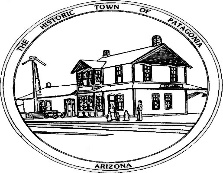 	             Planning & Development      Application for Use Permit                      Town Code Article 14 - 2List the name(s) and address(es) of all owners of the property for which a Use Permit is sought.PROPERTY OWNER or AGENT		ADDRESS			PHONETax parcel identification number: (book, page, parcel ex. 106-35-200)Area of Parcel (to nearest tenth of an acre)Describe the current use(s) of the parcel and the size and location of existing structures.																																				Describe all proposed uses and structures to be placed on the property. The undersigned certifies that to the best of his/her knowledge the data submitted on and attached to this application for a Use Permit from the Town of Patagonia are true and correct.SIGNATURE OF PETITIONER				DATENAME (print)ADDRESS	PHONENote: Applicant is responsible for the legal posting of the site and must be present (or an authorized representative) at all hearings.Return to:Town ManagerP.O. Box 767310 McKeown Ave.Patagonia, AZ 85624For Planning & Development Use OnlyCase Number				Case Name									Planning & Development HearingNotification Mailing Date				Notification Posting Date				P & D Recommendation to Town Council:		DENY		APPROVERequirements and Conditions 																														Town Council HearingNotification Mailing Date				Notification Posting Date				Council Decision: 		DENY		APPROVEResolution #					